6th Form Preparation work forSpanishSummer 2022Complete 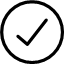 P1-4 Present tense bklet Regular ar/er/ir verbs.Check answers.Resource: The Present Tense with AnswersTime: 30 mins  CompleteP5: Present tense bklet   Reflexive verbs     Daily routine task.Check answers  Learn Reflexive pronouns +   Useful reflexive verbsResource: The Present Tense with AnswersTime: 30 mins   CompleteP6+7: Present tense bklet   Radical changing verbsCheck answersLearn which verbs fit which patterns(P6)Resource: The Present Tense with AnswersTime: 1hr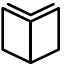  Read and complete article Resource:  Planes sin salir de casaTime: 1hrComplete P8: BookletMemorise first 2 rows of irregular verbsMake Quizlet sets to help you practiseResource: The Present Tense with AnswersTime: 1hrComplete P9-10: Present tense bkletRead notes on present continuous  Translate sentencesCheck answers Resource : The Present Tense with AnswersTime: 30 minsCompleteP8: Present tense bkletLearn second 2 rows of irregular verbs Make a Quizlet set as revision aidResource: The Present Tense with AnswersTime: 1hrWatch 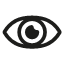 Watch the YouTube video and complete the PowerPointResource: Cuarentena Time: 1hr CompleteP11: Imperfect continuousResource : The Present Tense with AnswersTime:  30 minsWatch  https://www.teachvid.com/resource/0IBxEeWhU8GFyyv8jCVtComplete Spanglish translation Complete gap fill Resource: Covid 19 Spanglish translation                   Covid 19 GapfillTime: 1hrWatch  https://www.teachvid.com/resource/0IBxEeWhU8GFyyv8jCVtComplete Spanglish translation Complete gap fill Resource: Covid 19 Spanglish translation                   Covid 19 GapfillTime: 1hr